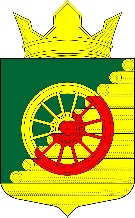 РЕСПУБЛИКА  КАРЕЛИЯАДМИНИСТРАЦИЯ  БОРОВСКОГО СЕЛЬСКОГО  ПОСЕЛЕНИЯ ПОСТАНОВЛЕНИЕ 27 сентября 2021   г.                                                                                            		№35			                                                  п. БоровойО внесении изменений в постановление администрацииБоровского сельского поселения от 29 марта 2018г. № 16  (с изменениями от 27.09.2018г., 28.11.2018г., 30.03.2019г., 25.07.2019г., 28.11.2019г., 12.03.2020г., от 30.10.2020, от 22.03.2021 г.)Администрация Боровского сельского поселения  постановляет:1. Муниципальную программу «Формирования современной городской среды на территории Боровского сельского поселения» изложить в новой редакции:«УТВЕРЖДЕНАпостановлением Администрации                                                                                            Боровского сельского поселения   от  27.09.2021 года № 35 Паспортмуниципальной программы«Формирование современной городской среды на территории Боровского сельского поселения »* определяется после завершения процедур по отбору дворовых территорий, подлежащих благоустройству.Общие положения.Комфорт и безопасность жизни конкретного человека обеспечиваются комплексом условий, создаваемых как им самим, так и властью. Современные тренды, такие как смена технологического уклада, эффективное использование всех видов ресурсов (электричество, газ, вода, тепло, пространство, время), активное внедрение информационных технологий ведут к необходимости качественной перестройки городской среды.Современный сельский житель воспринимает всю территорию населенного пункта, как общественное пространство и ожидает от него безопасности, комфорта, функциональности и эстетики. Рационально выстроенная городская среда позволяет снизить градус социальной напряженности, поддерживает решение социально-демографических проблем: на освещенных людных улицах ниже уровень преступности, в оживленных парках чаще формируются семейные пары, при наличии безопасных и современных спортивных площадок увеличивается доля населения, регулярно занимающегося спортом, снижается уровень заболеваемости и так далее. В комфортных, современных и безопасных населенных пунктах формируются творческие и интеллектуальные кластеры, создаются новые точки притяжения талантливых людей, растет востребованности недвижимости, за счет повышения спроса на бытовые услуги создаются новые рабочие места.Сегодня сельскому жителю важно, как обеспечено освещение улиц, обустроены тротуары и общественные пространства, его интересует качество уборки улиц, своевременная и безопасная утилизация коммунальных отходов и многое другое. Вместе с тем, понятных требований к организации современного городского пространства, в том числе, предполагающих вовлечение в этот процесс самих граждан, а также программы их достижения в настоящее время в России не существует.Существующие программы благоустройства носят точечный, несистемный характер, не имеют критериев эффективности и даже минимальных параметров необходимых работ.Мероприятия в части повышения показателей доступности объектов и услуг для маломобильных групп, как правило, направлены на обеспечение доступности лишь отдельных объектов.В этой связи, важно сформировать и поддержать на государственном и муниципальном уровне не только тренд о создании комфортной городской среды в сельских населенных пунктах, но и обозначить ее ключевые параметры.Настоящая Программа разработана с целью повышения уровня комфортности жизнедеятельности граждан посредством благоустройства дворовых территорий, а также наиболее посещаемых муниципальных территорий общественного пользования «Боровское сельское поселение» в соответствии со следующими нормативными правовыми актами:Паспортом приоритетного проекта «Формирование комфортной городской среды», утвержденным протоколом от 21 ноября 2016 г. №10, президиума Совета при Президенте Российской Федерации по стратегическому развитию и приоритетным проектам;Паспортом Национального проекта «Жилье и городская среда», утвержденного Президиумом Совета при Президенте Российской Федерации по стратегическому развитию и приоритетным проектам 24 декабря 2018 г. № 16;Постановлением Правительства Российской Федерации от 10.02.2017г. №169 «Об утверждении правил предоставления и распределения субсидий из федерального бюджета бюджетам субъектам Российской Федерации на поддержку государственных программ субъектов Российской Федерации и муниципальных программ формирования современной городской среды»;Постановлением Правительства Российской Федерации от 09.02.2019 № 106 "О внесении изменений в приложение N 15 к государственной программе Российской Федерации "Обеспечение доступным и комфортным жильем и коммунальными услугами граждан Российской Федерации";Постановлением Правительства Республики Карелия от 31.08.2017 № 301 -П «Об утверждении государственной программы Республики Карелия «Формирование современной городской среды» на 2018-2022 годы»,Постановлением Правительства Республики Карелия от 26.11.2018 № 435-П "О внесении изменений в Постановление Правительства Республики Карелия от 31.08.2017 г. № 301-Г1»Приказом Министерства строительства и жилищно-коммунального хозяйства РФ от 6 апреля 2017 г. N 691/пр "Об утверждении методических рекомендаций по подготовке государственных программ субъектов Российской Федерации и муниципальных программ формирования современной городской среды в рамках реализации приоритетного проекта "Формирование комфортной городской среды" на 2018 - 2022 годы";Правилами благоустройства и санитарного содержания 
 территории  муниципального образования «Боровское сельское поселение», утвержденные Решением Совета  Боровского сельского поселения    № II-37-175 от 19 октября 2017 г. В соответствии с указанными нормативными правовыми актами основными приоритетами реализации муниципальной программы являются:повышение уровня благоустройства дворовых и общественных территорий муниципальных образований;повышение уровня вовлеченности заинтересованных граждан, организаций в реализацию мероприятий по благоустройству территории муниципальных образований;обеспечение создания, содержания и развития объектов благоустройства на территории муниципальных образований, включая объекты, находящиеся в частной собственности и прилегающие к ним территории.Важнейшей задачей, определенной приоритетным национальным проектом «Формирование комфортной городской среды» на территории Боровского сельского поселения, решаемой в Программе, является улучшение состояния благоустройства придомовых территорий многоквартирных домов, а также улучшение состояния благоустройства наиболее посещаемых гражданами муниципальных территорий общественного пользования.Под дворовой территорией понимается совокупность территорий, прилегающих к многоквартирным домам, с расположенными на них объектами, предназначенными для обслуживания и эксплуатации таких домов, и элементами благоустройства этих территорий, в том числе парковками (парковочными местами), тротуарами и автомобильными дорогами, включая автомобильные дороги, образующие проезды к территориям, прилегающим к многоквартирным домам.Под наиболее посещаемыми муниципальными общественными территориями подразумеваются территории, которыми беспрепятственно пользуется неограниченный круг лиц, в том числе площади, улицы, пешеходные зоны, скверы, парки, зоны отдыха, территории памятников истории и культуры, иные территории.Проблемы восстановления и ремонта асфальтового покрытия дворов, озеленения, освещения дворовых территорий, ремонта (устройства) ливневой канализации либо вертикальной планировки, а также благоустроенности зон массового отдых населения на сегодня весьма актуальны и не решены в полном объеме в связи с недостаточным финансированием отрасли. В настоящее время многие общественные территории характеризуются существенным износом, отсутствием инженерных коммуникаций, недостаточным освещением, слабо развитой инфраструктурой для обеспечения нормального отдыха жителей (отсутствуют прогулочные дорожки, трассы для велосипедов и роликов и т.д.).Принимаемые в последнее время меры по частичному благоустройству дворовых территорий, территорий общественного пользования не приводят к должному результату, поскольку не основаны на последовательном комплексном подходе к решению проблемы и не позволяют консолидировать денежные средства для достижения поставленной цели. Кроме того, отсутствуют четкие требования к организации современного городского пространства, в том числе предполагающие вовлечение в этот процесс самих граждан. Существующие программы благоустройства носят точечный, несистемный характер, не определяют критерии оценки эффективности, минимальные параметры необходимых работ.Программой запланированы мероприятия по созданию современных детских игровых и спортивных площадок и установке безопасного оборудования на существующих детских и спортивных игровых площадках, что позволит занять детей младшего возраста, способствовать привитию здорового образа жизни. В целях улучшения уличного освещения на детских и спортивных площадках и вдоль пешеходных дорожек, где ранее отсутствовало нормальное уличное освещение, будут установлены дополнительные светильники, в том числе энергосберегающие. В рамках реализации мероприятий государственной программы планируется работа по созданию во дворах дополнительных парковочных мест.Реализация Программы позволит создать благоприятные условия среды обитания, повысить комфортность проживания и отдыха населения Боровского сельского поселения, обеспечить более эффективную эксплуатацию жилых домов, а также наиболее посещаемых общественных мест, улучшить условия для отдыха и занятий спортом, обеспечить физическую, пространственную и информационную доступность зданий, сооружений, дворовых территорий и наиболее посещаемых мест общественного пользования для инвалидов и других маломобильных групп населения. Характеристика текущего состояния сферы благоустройстваСоздание условий для системного повышения качества и комфорта городской среды на территории Боровского сельского поселения путем реализации комплекса первоочередных мероприятий по благоустройству рассматривается в качестве одного из основных факторов повышения комфортности условий проживания населения.В целях установления требований к содержанию и благоустройству территорий разработаны и утверждены Решением Совета Боровского сельского поселения                                                                                                                    № II-39-192 от 05.05.2012 г Правила благоустройства и санитарного содержания 
 территории  муниципального образования «Боровское сельское поселение»  (далее - Правила благоустройства), в соответствии с которыми определены в том числе организация содержания и уборки территорий (периодичность уборки территорий в зимнее и летнее время, необходимость соответствия регламентированным критериям качества выполнения работ), правила содержания зданий, объектов внешнего благоустройства, правила озеленения.На территории Боровского сельского поселения расположен один населённый пункт – посёлок Боровой с численностью населения свыше 1000 человек, включающий  44 дворовых территории общей площадью 71,14 тыс. кв.м.  На территории Боровского сельского поселения расположено 285 домов, из них 44 многоквартирных дома, 235 домов многоквартирных (двухквартирных) домов и 3 индивидуальных. При этом 100% МКД построено до 1995 года и уровень их благоустройства не соответствует современным требованиям.На сегодняшний день уровень благоустройства дворовых территорий многоквартирных домов (далее - дворовые территории) полностью или частично не отвечает нормативным требованиям.Все дворы не имеют асфальтобетонного покрытия, грунтовое покрытие имеет высокую степень износа.В ряде дворов отсутствует освещение придомовых территорий, создает неудобство малое количество парковок для временного хранения автомобилей или их полное отсутствие, нет оборудованных детских и спортивно-игровых площадок. Наличие на придомовых территориях сгоревших и разрушенных хозяйственных строений создает угрозу жизни и здоровью граждан.Зеленые насаждения на дворовых территориях представлены, в основном, зрелыми или перестойными деревьями, на газонах не устроены цветники. Повышение уровня благоустройства дворовых территорий требует производства работ, в том числе по удалению аварийных деревьев, посадке деревьев и кустарников.На территории Боровского сельского поселения насчитывается 18 общественных территорий общей площадью 107,45 тыс. кв.м. Общее количество полностью неблагоустроенных общественных территорий составляет 5, частично благоустроенных – 9, или 25 и 56% соответственно. В 2018-2024 годах запланированы мероприятия по благоустройству 14 общественных территорий, что составит 100% от общего количества общественных территорий, требующих благоустройства.Зоны массового пребывания людей совершенно не оборудованы необходимым набором элементов благоустройства и ландшафтного дизайна, не имеют эстетического вида.К повышению уровня благоустройства и качества городской среды необходим последовательный комплексный подход, рассчитанный на среднесрочный период, который предполагает использование программно-целевых методов. Основным методом решения проблемы должно стать благоустройство дворовых и общественных территорий, которое представляет собой совокупность мероприятий, направленных на создание и поддержание функционально, экологически и эстетически организованной городской среды, улучшение содержания и безопасности территорийОценка текущего состояния благоустройства дворовых и общественных территорий муниципального образования в период с 2015 по 2017 годы         Таблица 1Приоритеты муниципальной политики в сфере благоустройства.Цели и задачи муниципальной программы. Прогноз ожидаемых результатов.Приоритеты муниципальной политики Боровского сельского поселения определяются федеральным законодательством, паспортом Приоритетного проекта «Формирование комфортной городской среды», утверждённым президиумом Совета при Президенте Российской Федерации по стратегическому развитию и приоритетным проектам (протокол от 21 ноября 2016 года № 10).Нормативное правовое регулирование в сфере реализации муниципальной программы осуществляется в соответствии с требованиями Федеральных законов от 10.01.2002 № 7-ФЗ «Об охране окружающей среды», от 24.06.1998 № 89-ФЗ «Об отходах производства и потребления», постановлением Правительства Российской Федерации от 10 февраля 2017 года № 169 «Об утверждении Правил предоставления и распределения субсидий из федерального бюджета бюджетам субъектов Российской Федерации на поддержку государственных программ субъектов Российской Федерации и муниципальных программ формирования современной городской среды».Приоритетами муниципальной политики в сфере благоустройства являются:Системное повышение качества и комфорта городской среды на территории населённых пунктов с численностью населения свыше 1000 человек в соответствии с данными Территориального органа Федеральной службы государственной статистики по Республике Карелия (далее - населённый пункт) путем реализации комплекса первоочередных мероприятий по благоустройству, применения инструментов и подходов программного управления в ходе выполнения мероприятий по реализации Приоритетного проекта «Формирование комфортной городской среды» на территории муниципального образования.Осуществление контроля за реализацией муниципальной программы, проведение комиссионной оценки предложений граждан и организаций в сфере благоустройства на территории населённых пунктов с учетом мероприятий по ремонту и модернизации инженерных сетей при принятии решения о благоустройстве объектов, расположенных на территории соответствующего населённого пункта, обеспечивается коллегиально посредством общественной комиссии, состав и положение о которой утверждены Постановлением Администрации Боровского сельского поселения от 31.08.2017 года № 45  и № 44 от 29.11.2018 г.Реализация мероприятий по благоустройству дворовых территорий и территорий общего пользования, которыми беспрепятственно пользуется неограниченный круг лиц соответствующего функционального назначения (в том числе площади, набережные, улицы, пешеходные зоны, береговые полосы водных объектов общего пользования, скверы, парки, бульвары и иные территории) (далее - общественные территории), предложенных гражданами и организациями.Целью муниципальной программы является повышение качества и комфорта городской среды на территории Боровского сельского поселения как следствие, улучшение условий проживания населения на территории поселения.К задачам муниципальной программы относятся следующие:Обеспечение формирования единого облика муниципального образования;Обеспечение создания, содержания и развития объектов благоустройства на территории муниципального образования, включая объекты, находящиеся в частной собственности и прилегающие к ним территории;Повышение уровня вовлеченности заинтересованных граждан, организаций в реализацию мероприятий по благоустройству территории муниципального образования.В целях настоящей муниципальной программы под населёнными пунктами понимаются населенные пункты с численностью населения свыше 1000 человек в соответствии с данными Территориального органа Федеральной службы государственной статистики по Республике Карелия.Вовлечение граждан Администрацией Боровского сельского поселения в решение вопросов развития территории Боровского сельского поселения в 2018-2024 году планируется посредством следующих мероприятий:Информирование жителей о возможности и способах участия в программе по благоустройству территорий.Сбор заявок на благоустройство территорий от заинтересованных лиц.Публикация проектов благоустройства общественных территорий (поступивших заявок) на сайте Администрации Боровского сельского поселения http://borovskoesp.ru_.Сбор и анализ полученной информации и предложений от жителей по проектам благоустройства.Информирование жителей	Боровского сельского поселения поселения о проведении общественных обсуждений по проектам благоустройства общественных территорий.Подготовка визуальных материалов к обсуждениям (схемы территории, объяснение предлагаемых решений, наглядные визуализации предлагаемых решений, фотографии).Проведение общественных обсуждений по проектам благоустройства общественных территорий.Опубликование протокола общественных обсуждений	на сайте Администрации Боровского сельского поселения, а также в ГИС ЖКХ.Утверждение проектов благоустройства территории на	заседании Общественной комиссии, опубликование протокола заседания Общественной комиссии на сайте Боровского сельского поселения, а также в ГИС ЖКХ.Привлечение граждан к непосредственному участию в реализации проектов благоустройства путем трудового и финансового участия.Регулярное информирование жителей поселения о ходе реализации проектов, проведение дополнительных встреч.Возможное участие отдельных заинтересованных групп в рамках рабочей группы в контроле за ходом работ с целью соответствия реализации утвержденному проекту.Открытие объекта с участием жителей Боровского сельского поселения.Проведение оценки реализованного объекта с участием заинтересованных групп в рамках рабочей группы, разработка рекомендаций по исправлению недочетов.Ожидаемые результаты подпрограммы:доля благоустроенных дворовых территорий в общем количестве дворовых территорий, подлежащих благоустройству, составит 100 процентов;доля благоустроенных общественных территорий в общем количестве общественных территорий, подлежащих благоустройству, составит 100 процентов;увеличится доля дворовых территорий МКД, приведенных в нормативное состояние по результатам проведения работ по благоустройству, от общего количества дворовых территорий МКД;будет подготовлена проектно - сметная документации на выполнение ремонта дворовых территорий МКД;увеличится общая площадь дорожного покрытия дворовых территорий МКД приведенных в нормативное состояние;-будут созданы комфортные условия для отдыха и досуга жителей;-увеличится число граждан, обеспеченных комфортными условиями проживания в МКД.Сроки реализации программы: 2018 - 2024 годы. Этапы реализации выделяются по годам. Сведения о показателях (индикаторах) муниципальной программы, применяемых для оценки достижения цели и решения задач муниципальной программы приведены в Приложении № 1.Перечень основных мероприятий муниципальной программы представлен в Приложении №2. Адресный перечень общественных и дворовых территорий многоквартирных домов, благоустроенных в 2018 году в Приложении № 3.Адресный перечень общественных и дворовых территорий многоквартирных домов благоустроенных в 2019 году в Приложении № 3.1. Адресный перечень общественных и дворовых территорий многоквартирных домов благоустроенных в 2020 году в Приложении № 3.2.Адресный перечень общественных и дворовых территорий многоквартирных домов благоустроенных в 2021 году в Приложении № 3.3. Адресный перечень общественных и дворовых территорий многоквартирных домов подлежащих благоустройству в 2022 году в Приложении № 3.4. Физическое состояние дворовой территории и необходимость ее благоустройства определяются по результатам инвентаризации дворовой территории, проведенной в порядке, установленном Графиком проведения инвентаризации в границах населенных пунктов Боровского сельского поселения, а также в порядке поступления предложений заинтересованных лиц об их участии в выполнении указанных работ. К заинтересованным лицам относятся представители органов власти, местного самоуправления, бизнеса, общественных объединений, физические лица, заинтересованные в проекте благоустройства и готовые участвовать в его реализации.Адресный перечень всех общественных и дворовых территорий, нуждающихся в благоустройстве (с учетом их физического состояния) приведен в Приложении № 4.Адресный перечень объектов недвижимого имущества (включая объекты незавершенного строительства) и земельных участков, находящихся в собственности (пользовании) юридических лиц и индивидуальных предпринимателей, подлежащих благоустройству не позднее 2024 года за счет средств указанных лиц в соответствии с заключенными соглашениями с органами местного самоуправления приведен в Приложении №5.Администрация Боровского сельского поселения имеет право исключать из адресного перечня дворовых и общественных территорий, подлежащих благоустройству в рамках реализации настоящей муниципальной программы, территории, расположенные вблизи многоквартирных домов, физический износ основных конструктивных элементов (крыша, стены, фундамент) которых превышает 70 процентов, а также территории, которые планируются к изъятию для муниципальных или государственных нужд в соответствии с генеральным планом Боровского сельского поселения, при условии одобрения решения об исключении указанных территорий из адресного перечня дворовых территорий и общественных территорий межведомственной комиссией в порядке, установленном такой комиссией.Администрация Боровского сельского поселения имеет право исключать из адресного перечня дворовых территорий, подлежащих благоустройству в рамках реализации настоящей муниципальной программы, дворовые территории, собственники помещений многоквартирных домов которых приняли решение об отказе от благоустройства дворовой территории в рамках реализации соответствующей программы или не приняли решения о благоустройстве дворовой территории в сроки, установленные соответствующей программой. При этом исключение дворовой территории из перечня дворовых территорий, подлежащих благоустройству в рамках реализации муниципальной программы, возможно только при условии одобрения соответствующего решения муниципального образования межведомственной комиссией в порядке, установленном такой комиссией.Мероприятия по проведению работ по образованию земельных участков, на которых расположены многоквартирные дома, работы по благоустройству дворовых территорий которых софинансируются из бюджета субъекта Российской Федерации, приведены в Приложении № 15.Для реализации мероприятий муниципальной программы подготовлены следующие документы:минимальный перечень видов работ по благоустройству дворовых территорий, софинансируемых за счет средств бюджета Республики Карелия, приведён в Приложении № 6 (далее - минимальный перечень работ по благоустройству);визуализированный перечень образцов элементов благоустройства, предлагаемых к размещению на дворовой территории в соответствии с минимальным перечнем работ по благоустройству, приведён в Приложении № 7;дополнительный перечень видов работ по благоустройству дворовых территорий, софинансируемых за счет средств бюджета Республики Карелия до 31.12.2020 года, приведён в Приложении № 8 (далее - дополнительный перечень работ по благоустройству);нормативная стоимость (единичные расценки) работ по благоустройству дворовых территорий, входящих в минимальный и дополнительный перечни работ по благоустройству, приведена в Приложении №9.порядок аккумулирования и расходования безвозмездных поступлений от физических и юридических лиц, направляемых на выполнение минимального и дополнительного перечней работ по благоустройству, приведен в Приложении № 10.порядок разработки, обсуждения с заинтересованными лицами и утверждения дизайн - проектов благоустройства дворовой территории приведён в Приложении № 11.планируемые результаты реализации муниципальной программы приведены в Приложении № 14.III. Характеристика вклада органа местного самоуправления в достижение результатов. Объем средств, необходимых на реализацию программы за счет всех источников финансирования на 2018 - 2024 годы.Реализация муниципальной программы осуществляется за счёт следующих источников финансирования:за счет средств бюджета Республики Карелия;за счет средств местного бюджета – 6 процентов от предоставленной субсидии из бюджета Республики Карелия;В рамках реализации мероприятий государственной программы внебюджетные средства планируется привлечь за счет финансового участия заинтересованных лиц (безвозмездные поступления от физических и юридических лиц, предусмотренных на софинансирование муниципальной программы).Ресурсное обеспечение реализации муниципальной программы за счет всех источников финансирования представлено в Приложении № 12.Обоснование объема финансовых ресурсов, необходимых для реализации программы представлено в Приложении № 13.Осуществление контроля за ходом выполнения муниципальной программы общественной комиссией, созданной в соответствии с постановлением Правительства Российской Федерации от 10 февраля 2017 г. N 169, включая проведение оценки предложений заинтересованных лиц.IV. Условия предоставления субсидии на реализацию муниципальной программыОбеспечение проведения общественных обсуждений проектов муниципальной программы (срок обсуждения - не менее 30 календарных дней со дня опубликования такого проекта), в том числе при внесении в него изменений.Обязательства по учету предложений заинтересованных лиц о включении дворовой территории, общественной территории в муниципальную программу.Осуществление контроля за ходом выполнения муниципальной программы общественной комиссией, созданной в соответствии с постановлением Правительства Российской Федерации от 10 февраля 2017 г. N 169, включая проведение оценки предложений заинтересованных лиц.Представление заявки по форме и в срок, утверждаемые Министерством строительства, жилищно-коммунального хозяйства и энергетики Республики Карелия.Установление минимального 3-летнего гарантийного срока на результаты выполненных работ по благоустройству дворовых и общественных территорий.Установление предельной даты заключения соглашений по результатам закупки товаров, работ и услуг для обеспечения муниципальных нужд в целях реализации муниципальной программы не позднее 1 апреля года предоставления субсидии - для заключения соглашений на выполнение работ по благоустройству общественных территорий, и не позднее 1 апреля года предоставления субсидии - для заключения соглашений на выполнение работ по благоустройству дворовых территорий, за исключением случаев обжалования действий (бездействия) заказчика и (или) комиссии по осуществлению закупок и (или) оператора электронной площадки при осуществлении закупки товаров, работ, услуг в порядке, установленном законодательством Российской Федерации, при которых срок заключения таких соглашений продлевается на срок указанного обжалования.Включение в муниципальную программу комплексных (два и более вида работ по благоустройству) проектов благоустройства общественных территорий, предусматривающие использование различных элементов благоустройства, а также функциональное разнообразие объекта благоустройства в целях обеспечения привлекательности общественной территории для разных групп населения, мероприятия по преобразованию отрасли городского хозяйства посредством внедрения цифровых технологий и платформенных решений из перечня мероприятий, предусмотренных методическими рекомендациями по цифровизации городского хозяйства, утверждаемыми Министерством строительства и жилищно-коммунального хозяйства Российской Федерации.В обязательном порядке получателями субсидии являются: финалисты Всероссийского конкурса лучших проектов создания комфортной городской среды (год финансирования - следующий за годом, в котором муниципальное образование было признано победителем).Наличие решения собственников помещений в многоквартирном доме, дворовая территория которого благоустраивается, о принятии созданного в результате благоустройства имущества в состав общего имущества многоквартирного дома (при минимальном перечне работ по благоустройству);Наличие решения собственников помещений в многоквартирном доме, дворовая территория которого благоустраивается, о принятии созданного в результате благоустройства имущества в состав общего имущества многоквартирного дома (при дополнительном перечне работ по благоустройству до 31.12.2020);Участие (финансовое и (или) трудовое) собственников помещений в многоквартирных домах, собственников иных зданий и сооружений, расположенных в границах дворовой территории, подлежащей благоустройству, в реализации мероприятий по благоустройству дворовой территории в рамках минимального перечня работ по благоустройству.Привлечение к выполнению работ по благоустройству дворовых территорий студенческих строительных отрядов (рекомендовано).Ежегодная актуализация муниципальной программы по результатам проведения голосования по отбору общественных территорий, а также продление срока их действия на срок реализации федерального проекта.Синхронизация реализаций мероприятий в рамках муниципальной программы с реализуемыми в Боровском сельском поселении мероприятиями в сфере обеспечения доступности городской среды для маломобильных групп населения, цифровизации городского хозяйства, а также мероприятиями в рамках национальных проектов "Демография", "Образование", "Экология", "Безопасные и качественные автомобильные дороги", "Культура", "Малое и среднее предпринимательство и поддержка индивидуальной предпринимательской инициативы" в соответствии с перечнем таких мероприятий и методическими рекомендациями по синхронизации мероприятий в рамках государственных и муниципальных программ, утверждаемыми Министерством строительства и жилищно-коммунального хозяйства Российской Федерации.Синхронизация выполнения работ в рамках муниципальной программы с реализуемыми в Боровском сельском поселении федеральными, региональными и муниципальными программами (планами) строительства (реконструкции, ремонта) объектов недвижимого имущества, программами по ремонту и модернизации инженерных сетей и иных объектов, расположенных на соответствующей территории.Проведение мероприятий по благоустройству дворовых территорий, общественных территорий с учетом необходимости обеспечения физической, пространственной и информационной доступности зданий, сооружений, дворовых и общественных территорий для инвалидов и других маломобильных групп населения.V. Порядок проведения инвентаризации уровня благоустройства индивидуальных жилых домов и земельных участков, предоставленных для их размещенияНа территории Боровского сельского поселения инвентаризация уровня благоустройства индивидуальных жилых домов и земельных участков, предоставленных для их размещения, проводится в срок до 31 декабря 2024 года.Инвентаризация проводится в соответствии с графиком, утверждаемым органом местного самоуправления муниципального образования.График размещается на официальном сайте Боровского сельского поселения.Инвентаризация проводится путем визуального обследования территорий и расположенных на них объектов и элементов.По результатам инвентаризации составляется паспорт благоустройства обследуемой территории (далее - Паспорт).Паспорта формируются с учетом следующих особенностей:не допускается пересечение границ территорий, указанных в Паспорте;не допускается установление границ территорий, указанных в Паспорте, приводящее к образованию неучтенных (бесхозяйных) объектов;До начала проведения инвентаризации рекомендуется предварительное заполнение Паспортов по территориям индивидуальных жилых домов и земельных участков, предоставленных для их размещения, - представителями общественных комиссий, юридическими лицами и индивидуальными предпринимателями.Актуализация Паспортов проводится не реже одного раза в 5 лет со дня проведения первичной (предыдущей) инвентаризации в соответствии с настоящим Порядком.По итогам инвентаризации территорий органами местного самоуправления муниципальных образований составляется паспорт благоустройства территории населенного пункта (далее - Паспорт НП).Приложение  1к муниципальной программеЦелевые показатели (индикаторы), характеризующие сферу содержания дворовых территорий в период 2018-2024 годы Приложение  2 к муниципальной программеПереченьосновных мероприятий муниципальной программыПриложение 3к муниципальной программеАдресный перечень дворовых и общественных территорий, благоустроенных в 2018 годуПриложение 3.1к муниципальной программеАдресный перечень дворовых и общественных территорий, благоустроенных в 2019 годуПриложение 3.2к муниципальной программеАдресный перечень дворовых и общественных территорий, благоустроенных в 2020 годуПриложение 3.3к муниципальной программеАдресный перечень дворовых и общественных территорий, подлежащих благоустройству в 2021 годуПриложение 3.4к муниципальной программеАдресный перечень дворовых и общественных территорий, подлежащих благоустройству в 2022 годуПриложение 4к муниципальной программеАдресный перечень дворовых и общественных территорий, нуждающихся в благоустройстве Приложение 5к муниципальной программеАдресный переченьобъектов недвижимого имущества и земельных участков, находящихся в собственности (пользовании) юридических лиц и индивидуальных предпринимателей, подлежащих благоустройству не позднее 2024 года за счет средств указанных лиц в соответствии с заключенными соглашениями с органами местного самоуправления в рамках муниципальной программыПриложение 6к муниципальной программеМинимальный перечень видов работ по благоустройству дворовых территорий, софинансируемыхза счет средств субсидии из бюджета Республики КарелияРемонт дворовых проездов.Обеспечение освещения дворовых территорий.Установка скамеек.Установка урн.Приложение 7к муниципальной программеВизуализированный переченьобразцов элементов благоустройства, предлагаемых к размещению на дворовой территории в соответствии с минимальным перечнем работ по благоустройствуПриложение 8к муниципальной программеДополнительный перечень видов работ по благоустройству дворовых территорий, софинансируемых за счет средств субсидиииз бюджета Республики Карелия до 31.12.2022 г.Обустройство тротуаров, пешеходных дорожек (в том числе тротуарной плиткой).Установка бордюрных камней.Установка качелей.Устройство гостевой стоянки (автомобильной парковки).Оборудование детской (игровой) площадки.Оборудование спортивной площадки.Озеленение территории Установка ограждений.Обрезка деревьев и кустов.Удаление аварийных деревьев.Демонтаж хозяйственных построек (в том числе сараев) и строительство сараев.Устройство хозяйственно-бытовых площадок для установки   контейнеров-мусоросборников.Отсыпка дворовой территории (выравнивание).Устройство площадок для выгула животных.Оборудование велопарковки.Устройство ливневой канализации.Приложение 9 к муниципальной программе Укрупненные показатели сметной стоимостиработ по благоустройству дворовых территорий в рамках приоритетного проекта «Комфортная городская среда»Приложение 10к муниципальной программеПорядокаккумулирования и расходования безвозмездных поступлений от физических и юридических лиц, направляемых на выполнение минимального и дополнительного перечней работ по благоустройству1.	Настоящий Порядок регламентирует процедуру аккумулирования и использования денежных средств (далее – аккумулирование средств), поступающих от собственников помещений в многоквартирных домах, собственников иных зданий и сооружений, расположенных в границах дворовой территории, подлежащей благоустройству (далее – заинтересованные лица), направляемых на выполнение минимального и (или) дополнительного перечня работ по благоустройству дворовых территорий населённого пункта в рамках муниципальной программы «Формирование современной городской среды» на 2018-2024 годы (далее – муниципальная программа), механизм контроля за их расходованием.2.	В целях реализации настоящего Порядка используются следующие понятия:минимальный перечень работ – установленный муниципальной программой перечень работ по благоустройству дворовой территории;дополнительный перечень работ – установленный муниципальной программой перечень работ по благоустройству дворовой территории. Действующий до 31.12.2020 года включительно.трудовое участие – добровольная безвозмездная трудовая деятельность заинтересованных лиц, имеющая социально полезную направленность, не требующая специальной квалификации и выполняемая в качестве трудового участия заинтересованных лиц при осуществлении видов работ из дополнительного перечня работ по благоустройству дворовых территорий;Финансовое участие заинтересованных лиц в реализации мероприятий по благоустройству дворовых территорий в рамках дополнительного перечня работ по благоустройству. Софинансирование собственниками помещений многоквартирного дома работ по благоустройству дворовых территорий в размере не менее 20 процентов стоимости выполнения таких работ. Такое условие распространяется на дворовые территории, включенные в соответствующую программу после вступления в силу постановления Правительства Российской Федерации от 9 февраля 2019 г. N 106 "О внесении изменений в приложение № 15 к государственной программе Российской Федерации "Обеспечение доступным и комфортным жильем и коммунальными услугами граждан Российской Федерации". До вступления в силу вышеуказанного постановления размер безвозмездных поступлений от физических и(или) юридических лиц, предусмотренных на софинансирование муниципальной программы, составляет не менее 3 процентов от объема средств из бюджета Республики Карелия, подлежащих направлению на софинансирование мероприятий из дополнительного перечня работ по благоустройству; Данные условия распространяются до 31.12.2020 годаорганы управления многоквартирными домами – организации, осуществляющие управление многоквартирными домами (управляющие организации, ТСН, ЖСК, ЖЭК и др.);общественная комиссия – комиссия, создаваемая в соответствии с постановлением Администрации Боровского сельского поселения (далее – администрация) для рассмотрения и оценки предложений заинтересованных лиц, а также реализации контроля за реализацией муниципальной программы.3.	Заинтересованные лица принимают участие в реализации мероприятий по благоустройству дворовых территории в рамках минимального и дополнительного (до 31.12.2020 года) перечней работ в форме трудового и (или) финансового участия.4.	Организация трудового и (или) финансового участия осуществляется заинтересованными лицами в соответствии с решением общего собрания собственников помещений в многоквартирном доме, дворовая территория которого подлежит благоустройству, оформленного соответствующим протоколом общего собрания собственников помещений в многоквартирном доме. 5.	Финансовое (трудовое) участие заинтересованных лиц в выполнении мероприятий по благоустройству дворовых территорий должно подтверждаться документально в зависимости от избранной формы такого участия.6.	Документы, подтверждающие форму участия заинтересованных лиц в реализации мероприятий по благоустройству, предусмотренных минимальным и (или) дополнительным (до 31.12.2020 года) перечнями, предоставляются в Администрацию.В качестве документов, подтверждающих финансовое участие, могут быть представлены копии платежных поручений о перечислении средств или внесении средств на счет, открытый в установленном порядке, копия ведомости сбора средств с физических лиц, которые впоследствии также вносятся на счет, открытый в соответствии с настоящим Порядком. Документы, подтверждающие финансовое участие, представляются в администрацию не позднее 10 дней со дня перечисления денежных средств в установленном порядке.В качестве документов (материалов), подтверждающих трудовое участие, могут быть представлены отчет подрядной организации о выполнении работ, включающей информацию о проведении мероприятия с трудовым участием граждан, отчет совета многоквартирного дома, лица, управляющего многоквартирным домом, о проведении мероприятия с трудовым участием граждан. При этом рекомендуется в качестве приложения к такому отчету представлять фото-, видеоматериалы, подтверждающие проведение мероприятия с трудовым участием граждан.Документы, подтверждающие трудовое участие, представляются в администрацию не позднее 10 календарных дней со дня окончания работ, выполняемых заинтересованными лицами.7.	Доля финансового участия заинтересованных лиц в реализации мероприятий по благоустройству дворовой территории в рамках дополнительного перечня работ, действующего до 31.12.2020 года (минимального перечня - в случае принятия такого решения) определяется как процент от объема средств из бюджета Республики Карелия, подлежащих направлению на софинансирование указанных работ и не может быть  менее 3 процентов, но не более 50 процентов.8.	Денежные средства заинтересованных лиц перечисляются на лицевые счета органов управления многоквартирными домами. Лицевой счет для перечисления средств заинтересованных лиц, направляемых для выполнения минимального и (или) дополнительного перечня работ, может быть открыт в российских кредитных организациях, величина собственных средств (капитала) которых составляет не менее двадцати миллиардов рублей, либо в органах казначейства.9.	После утверждения дизайн-проекта общественной комиссией и его согласования с представителем заинтересованных лиц администрация заключает с органом управления многоквартирным домом соглашение, в котором указывается объект благоустройства, реквизиты для перечисления средств, порядок перечисления средств, а также реквизиты счета, на который подлежат возврату денежные средства заинтересованных лиц в случаях определенных соглашением (далее – соглашение о перечислении средств субсидий).Объем денежных средств, подлежащих перечислению заинтересованными лицами, определяется в соответствии с проектами благоустройства дворовых территорий, утвержденными общественной комиссией.Фактический объем денежных средств, подлежащих перечислению заинтересованными лицами, может быть изменен с учетом стоимости фактически выполненных работ.10.	Перечисление денежных средств заинтересованными лицами осуществляется в течение тридцати дней с момента подписания соглашения о перечислении средств субсидий.В случае если денежные средства в полном объеме не будут перечислены в срок, установленный в абзаце первом настоящего пункта, то заявка такого многоквартирного дома по благоустройству территории выполнению не подлежит. Перечень дворовых территорий, подлежащих благоустройству в рамках муниципальной программы, подлежит корректировке с включением следующих по очередности дворовых территорий, прошедших отбор в пределах лимитов бюджетных ассигнований, предусмотренных муниципальной программой. 11.	Органы управления многоквартирными домами осуществляют учет поступающих от заинтересованных лиц денежных средств в разрезе многоквартирных домов, дворовые территории которых подлежат благоустройству. Органы управления многоквартирными домами представляют в администрацию документы, подтверждающие финансовое участие, в сроки в соответствии с пунктом 6 Порядка.12.	Администрация обеспечивает ежемесячное опубликование на официальном сайте в информационно-телекоммуникационной сети «Интернет» данных, поступивших от Органов управления многоквартирными домами в соответствии с пунктом 11 настоящего Порядка.13. Администрация ежемесячно обеспечивает направление данных, поступивших от Органов управления многоквартирными домами в соответствии с пунктом 11 настоящего Порядка, в адрес общественной комиссии.14.	Расходование аккумулированных денежных средств заинтересованных лиц осуществляется Органами управления многоквартирными домами на финансирование минимального и (или) дополнительного перечня, действующего до 31.12.2020 года работ по благоустройству дворовых территорий в соответствии с проектами благоустройства дворовых территорий, утвержденными общественной комиссией.15.	Расходование денежных средств осуществляется путем заключения Органами управления многоквартирными домами договоров с подрядными организациями.16.	Контроль за целевым расходованием аккумулированных денежных средств заинтересованных лиц осуществляется в соответствии с соглашением о перечислении средств субсидий.Приложение 11к муниципальной программеПорядок разработки, обсуждения с заинтересованными лицамии утверждения дизайн - проектов благоустройства дворовой территории1.	Настоящий порядок устанавливает процедуру разработки, обсуждения с заинтересованными лицами и утверждения дизайн-проектов благоустройства дворовой территории, включаемых в муниципальную программу формирования современной городской среды на территории Боровского сельского поселения (далее - Порядок).2.	Для целей Порядка применяются следующие понятия:дворовая территория - совокупность территорий, прилегающих к многоквартирным домам, с расположенными на них объектами, предназначенными для обслуживания и эксплуатации таких домов, и элементами благоустройства этих территорий, в том числе парковками (парковочными местами), тротуарами и автомобильными дорогами, включая автомобильные дороги, образующие проезды к территориям, прилегающим к многоквартирным домам;заинтересованные лица – собственники помещений в многоквартирных домах, собственники иных зданий и сооружений, расположенных в границах дворовой территории, подлежащей благоустройству;минимальный перечень работ – установленный муниципальной программой перечень работ по благоустройству дворовой территории;дополнительный перечень работ – установленный муниципальной программой перечень работ по благоустройству дворовой территории до 31.12.2020 года;общественная комиссия – комиссия, создаваемая в соответствии с постановлением администрации  для рассмотрения и оценки предложений заинтересованных лиц, а также реализации контроля за реализацией муниципальной программы.3.	Разработка дизайн-проекта обеспечивается заинтересованными лицами при содействии Администрации Боровского сельского поселения (далее – администрация).4.	Дизайн-проект разрабатывается в отношении дворовых территорий, подлежащих благоустройству в рамках муниципальной программы «Формирование современной городской среды» на 2018-2024 годы (далее – муниципальная программа),5.	В дизайн-проект включается текстовое и визуальное описание проекта благоустройства, в том числе концепция проекта и перечень (в том числе визуализированный) элементов благоустройства, предполагаемых к размещению на соответствующей территории.Содержание дизайн-проекта зависит от вида и состава планируемых работ. Дизайн-проект может быть подготовлен в виде проектно-сметной документации или в упрощенном виде - изображение дворовой территории на топографической съемке в масштабе с отображением текстового и визуального описания проекта благоустройства дворовой территории и техническому оснащению площадок исходя из минимального и дополнительного, действующего до 31.12.2020 года перечней работ, с описанием работ и мероприятий, предлагаемых к выполнению, со сметным расчетом стоимости работ.6.	Разработка дизайн-проекта включает следующие стадии:а)	осмотр дворовой территории, предлагаемой к благоустройству;б)	разработка дизайн-проекта (при необходимости с участием представителей администрации);в) утверждение дизайн-проекта общественной комиссией.7. Представитель заинтересованных лиц обязан представить в общественную комиссию дизайн-проект не позднее 1 августа.8. Дизайн-проект утверждается общественной комиссией, решение об утверждении оформляется в виде протокола заседания комиссии не позднее 1 сентября.Приложение 12к муниципальной программеРесурсное обеспечение реализации муниципальной программыПриложение 13к муниципальной программеОбоснование объема финансовых ресурсов, необходимых для реализации программыПриложение 13к муниципальной программеПланируемые результаты реализации муниципальной программы Приложение 14к муниципальной программеМероприятия по проведению работ по образованию земельных участков, на которых расположены многоквартирные дома, работы по благоустройству дворовых территорий которых софинансируются из бюджета субъекта Российской Федерации».      Глава       Боровского сельского поселения                                	                                                                                                                     Л.В. Мостайкина Ответственный исполнитель муниципальной программыАдминистрация Боровского сельского поселения   Администрация Боровского сельского поселения   Администрация Боровского сельского поселения   Администрация Боровского сельского поселения   Администрация Боровского сельского поселения   Участники муниципальной программыОрганизации, осуществляющие управление многоквартирными домами, товариществам собственников жилья, жилищным или иным специализированным потребительским кооперативам (далее – управляющие организации)Организации, осуществляющие управление многоквартирными домами, товариществам собственников жилья, жилищным или иным специализированным потребительским кооперативам (далее – управляющие организации)Организации, осуществляющие управление многоквартирными домами, товариществам собственников жилья, жилищным или иным специализированным потребительским кооперативам (далее – управляющие организации)Организации, осуществляющие управление многоквартирными домами, товариществам собственников жилья, жилищным или иным специализированным потребительским кооперативам (далее – управляющие организации)Организации, осуществляющие управление многоквартирными домами, товариществам собственников жилья, жилищным или иным специализированным потребительским кооперативам (далее – управляющие организации)Цель муниципальной программыПовышение качества и комфорта городской среды на территории муниципального образованияПовышение качества и комфорта городской среды на территории муниципального образованияПовышение качества и комфорта городской среды на территории муниципального образованияПовышение качества и комфорта городской среды на территории муниципального образованияПовышение качества и комфорта городской среды на территории муниципального образованияЗадачи муниципальной программыОбеспечение формирования единого облика муниципального образования;Обеспечение создания, содержания и развития объектов благоустройства на территории муниципального образования, включая объекты, находящиеся в частной собственности и прилегающие к ним территории;Повышение уровня вовлеченности заинтересованных граждан, организаций в реализацию мероприятий по благоустройству территории муниципального образования.Обеспечение формирования единого облика муниципального образования;Обеспечение создания, содержания и развития объектов благоустройства на территории муниципального образования, включая объекты, находящиеся в частной собственности и прилегающие к ним территории;Повышение уровня вовлеченности заинтересованных граждан, организаций в реализацию мероприятий по благоустройству территории муниципального образования.Обеспечение формирования единого облика муниципального образования;Обеспечение создания, содержания и развития объектов благоустройства на территории муниципального образования, включая объекты, находящиеся в частной собственности и прилегающие к ним территории;Повышение уровня вовлеченности заинтересованных граждан, организаций в реализацию мероприятий по благоустройству территории муниципального образования.Обеспечение формирования единого облика муниципального образования;Обеспечение создания, содержания и развития объектов благоустройства на территории муниципального образования, включая объекты, находящиеся в частной собственности и прилегающие к ним территории;Повышение уровня вовлеченности заинтересованных граждан, организаций в реализацию мероприятий по благоустройству территории муниципального образования.Обеспечение формирования единого облика муниципального образования;Обеспечение создания, содержания и развития объектов благоустройства на территории муниципального образования, включая объекты, находящиеся в частной собственности и прилегающие к ним территории;Повышение уровня вовлеченности заинтересованных граждан, организаций в реализацию мероприятий по благоустройству территории муниципального образования.Целевые показатели (индикаторы) муниципальной программыДоля реализованных проектов благоустройства дворовых территорий (полностью освещенных,оборудованных местами для проведения досуга и отдыха разными группами населения 100%(спортивные площадки, детские площадки и т.д.), малыми архитектурными формами) в общемколичестве реализованных в течение планового года проектов благоустройства дворовыхтерриторий;Доля реализованных комплексных проектов благоустройства общественных территорий вобщем количестве реализованных в течение планового года проектов благоустройства 100%общественных территорий;Доля дворовых территорий, благоустройство которых выполнено при участии граждан,организаций в соответствующих мероприятиях, в общем количестве реализованных в течение 100%планового года проектов благоустройства дворовых территорийДоля реализованных проектов благоустройства дворовых территорий (полностью освещенных,оборудованных местами для проведения досуга и отдыха разными группами населения 100%(спортивные площадки, детские площадки и т.д.), малыми архитектурными формами) в общемколичестве реализованных в течение планового года проектов благоустройства дворовыхтерриторий;Доля реализованных комплексных проектов благоустройства общественных территорий вобщем количестве реализованных в течение планового года проектов благоустройства 100%общественных территорий;Доля дворовых территорий, благоустройство которых выполнено при участии граждан,организаций в соответствующих мероприятиях, в общем количестве реализованных в течение 100%планового года проектов благоустройства дворовых территорийДоля реализованных проектов благоустройства дворовых территорий (полностью освещенных,оборудованных местами для проведения досуга и отдыха разными группами населения 100%(спортивные площадки, детские площадки и т.д.), малыми архитектурными формами) в общемколичестве реализованных в течение планового года проектов благоустройства дворовыхтерриторий;Доля реализованных комплексных проектов благоустройства общественных территорий вобщем количестве реализованных в течение планового года проектов благоустройства 100%общественных территорий;Доля дворовых территорий, благоустройство которых выполнено при участии граждан,организаций в соответствующих мероприятиях, в общем количестве реализованных в течение 100%планового года проектов благоустройства дворовых территорийДоля реализованных проектов благоустройства дворовых территорий (полностью освещенных,оборудованных местами для проведения досуга и отдыха разными группами населения 100%(спортивные площадки, детские площадки и т.д.), малыми архитектурными формами) в общемколичестве реализованных в течение планового года проектов благоустройства дворовыхтерриторий;Доля реализованных комплексных проектов благоустройства общественных территорий вобщем количестве реализованных в течение планового года проектов благоустройства 100%общественных территорий;Доля дворовых территорий, благоустройство которых выполнено при участии граждан,организаций в соответствующих мероприятиях, в общем количестве реализованных в течение 100%планового года проектов благоустройства дворовых территорийДоля реализованных проектов благоустройства дворовых территорий (полностью освещенных,оборудованных местами для проведения досуга и отдыха разными группами населения 100%(спортивные площадки, детские площадки и т.д.), малыми архитектурными формами) в общемколичестве реализованных в течение планового года проектов благоустройства дворовыхтерриторий;Доля реализованных комплексных проектов благоустройства общественных территорий вобщем количестве реализованных в течение планового года проектов благоустройства 100%общественных территорий;Доля дворовых территорий, благоустройство которых выполнено при участии граждан,организаций в соответствующих мероприятиях, в общем количестве реализованных в течение 100%планового года проектов благоустройства дворовых территорийСрок реализации муниципальной программы2018-2024 годы2018-2024 годы2018-2024 годы2018-2024 годы2018-2024 годыОбъемы бюджетных ассигнований муниципальной программыПрогнозируемый общий объем средств, направляемых на реализацию муниципальной программы, составляет 7 505,998 тыс. рублей, из них:Прогнозируемый общий объем средств, направляемых на реализацию муниципальной программы, составляет 7 505,998 тыс. рублей, из них:Прогнозируемый общий объем средств, направляемых на реализацию муниципальной программы, составляет 7 505,998 тыс. рублей, из них:Прогнозируемый общий объем средств, направляемых на реализацию муниципальной программы, составляет 7 505,998 тыс. рублей, из них:Прогнозируемый общий объем средств, направляемых на реализацию муниципальной программы, составляет 7 505,998 тыс. рублей, из них:Объемы бюджетных ассигнований муниципальной программыГодВсего(тыс.рублей)В том числеВ том числеВ том числеОбъемы бюджетных ассигнований муниципальной программыГодВсего(тыс.рублей)за счет средств бюджета Республики Карелияза счет средств муниципального образованияза счетбезвозмездныхпоступлений(граждан,юридическихлиц)Объемы бюджетных ассигнований муниципальной программы20184557,5304191,500251,490114,540Объемы бюджетных ассигнований муниципальной программы2019915,070845,25556,71513,100Объемы бюджетных ассигнований муниципальной программы2020668,330630,50037,8300Объемы бюджетных ассигнований муниципальной программы2021468,18080441,68026,500800Объемы бюджетных ассигнований муниципальной программы2022484,47618457,05327,423180Объемы бюджетных ассигнований муниципальной программы2023484,47618457,05327,423180Объемы бюджетных ассигнований муниципальной программы2024538,30722507,83730,470220Объемы бюджетных ассигнований муниципальной программыИтого8116,37047530,8780457,8524127,64Ожидаемые результаты реализации муниципальной программы1.	Доля благоустроенных дворовых территорий в общем количестве  дворовых  территорий,  подлежащих благоустройству составит 100 процентов;2.	Доля благоустроенных общественных территорий в общем количестве общественных территорий, подлежащих благоустройству в рамках муниципальной программы, составит 100 процентов.3.	Увеличение доли дворовых территорий МКД, в отношении результаты которых будут проведены работы по благоустройству, от реализации общего количества дворовых территорий МКД;4.	Увеличение количества дворовых территорий МКД, приведенных в нормативное состояние;5.	Подготовка комплектов проектно – сметной документации на выполнение ремонта общественных территорий;6.	Увеличение общей площади дорожного покрытия дворовых территорий МКД приведенных в нормативное состояние;7.	Создание комфортных условий для отдыха и досуга жителей;8.	Увеличение числа граждан, обеспеченных комфортными условиями проживания в МКД.1.	Доля благоустроенных дворовых территорий в общем количестве  дворовых  территорий,  подлежащих благоустройству составит 100 процентов;2.	Доля благоустроенных общественных территорий в общем количестве общественных территорий, подлежащих благоустройству в рамках муниципальной программы, составит 100 процентов.3.	Увеличение доли дворовых территорий МКД, в отношении результаты которых будут проведены работы по благоустройству, от реализации общего количества дворовых территорий МКД;4.	Увеличение количества дворовых территорий МКД, приведенных в нормативное состояние;5.	Подготовка комплектов проектно – сметной документации на выполнение ремонта общественных территорий;6.	Увеличение общей площади дорожного покрытия дворовых территорий МКД приведенных в нормативное состояние;7.	Создание комфортных условий для отдыха и досуга жителей;8.	Увеличение числа граждан, обеспеченных комфортными условиями проживания в МКД.1.	Доля благоустроенных дворовых территорий в общем количестве  дворовых  территорий,  подлежащих благоустройству составит 100 процентов;2.	Доля благоустроенных общественных территорий в общем количестве общественных территорий, подлежащих благоустройству в рамках муниципальной программы, составит 100 процентов.3.	Увеличение доли дворовых территорий МКД, в отношении результаты которых будут проведены работы по благоустройству, от реализации общего количества дворовых территорий МКД;4.	Увеличение количества дворовых территорий МКД, приведенных в нормативное состояние;5.	Подготовка комплектов проектно – сметной документации на выполнение ремонта общественных территорий;6.	Увеличение общей площади дорожного покрытия дворовых территорий МКД приведенных в нормативное состояние;7.	Создание комфортных условий для отдыха и досуга жителей;8.	Увеличение числа граждан, обеспеченных комфортными условиями проживания в МКД.1.	Доля благоустроенных дворовых территорий в общем количестве  дворовых  территорий,  подлежащих благоустройству составит 100 процентов;2.	Доля благоустроенных общественных территорий в общем количестве общественных территорий, подлежащих благоустройству в рамках муниципальной программы, составит 100 процентов.3.	Увеличение доли дворовых территорий МКД, в отношении результаты которых будут проведены работы по благоустройству, от реализации общего количества дворовых территорий МКД;4.	Увеличение количества дворовых территорий МКД, приведенных в нормативное состояние;5.	Подготовка комплектов проектно – сметной документации на выполнение ремонта общественных территорий;6.	Увеличение общей площади дорожного покрытия дворовых территорий МКД приведенных в нормативное состояние;7.	Создание комфортных условий для отдыха и досуга жителей;8.	Увеличение числа граждан, обеспеченных комфортными условиями проживания в МКД.1.	Доля благоустроенных дворовых территорий в общем количестве  дворовых  территорий,  подлежащих благоустройству составит 100 процентов;2.	Доля благоустроенных общественных территорий в общем количестве общественных территорий, подлежащих благоустройству в рамках муниципальной программы, составит 100 процентов.3.	Увеличение доли дворовых территорий МКД, в отношении результаты которых будут проведены работы по благоустройству, от реализации общего количества дворовых территорий МКД;4.	Увеличение количества дворовых территорий МКД, приведенных в нормативное состояние;5.	Подготовка комплектов проектно – сметной документации на выполнение ремонта общественных территорий;6.	Увеличение общей площади дорожного покрытия дворовых территорий МКД приведенных в нормативное состояние;7.	Создание комфортных условий для отдыха и досуга жителей;8.	Увеличение числа граждан, обеспеченных комфортными условиями проживания в МКД.№ п/пНаименование показателя (индикатора)ЕдиницаизмеренияЗначение показателейЗначение показателейЗначение показателей№ п/пНаименование показателя (индикатора)Единицаизмерения2015 год2016 год2017год1.Количество благоустроенных дворовых территорийединиц00182.Доля благоустроенных дворовых территорий от общего количества дворовых территорийпроцентов0040,93.Доля населения, проживающего в жилом фонде с благоустроенными дворовыми территориями от общей численности населенияпроцентов0016,34.Количество и площадь общественных территорийЕдиниц/ тыс.кв.м18/107,4518/107,4518/107,455.Доля и площадь благоустроенных общественных территорий от общего количества таких территорийПроцент/ тыс.кв.м.0,3/0,30,3/0,36,0/6,46.Доля общественных территорий, нуждающихся в благоустройстве, от общего количества таких территорийпроцент99,799,7947.Площадь благоустроенных общественных территорий, приходящихся на 1 жителя муниципального образованияТыс. кв.м.0,000180,000180,000718.Объем финансового участия граждан, организаций в выполнении мероприятий по благоустройству дворовых территорий, общественных территорийтыс. рублей00121,4079.Информация о наличии трудового участия граждан, организаций в выполнении мероприятий по благоустройству дворовых территорий, общественных территорийединиц000№ п/пНаименование целевого показателя (индикатора)ЕдиницаизмеренияЗначение показателей Значение показателей Значение показателей Значение показателей Значение показателей Значение показателей Значение показателей № п/пНаименование целевого показателя (индикатора)Единицаизмерения20182019202020212022202320241.Количество благоустроенных дворовых территорийединиц112202122.Доля благоустроенных дворовых территорий от общего количества дворовых территорий, запланированных к благоустройствупроцентов1001001001001001001003.Количество благоустроенных общественных территорийединиц32121344.Доля благоустроенных общественных территорий от общего количества общественных территорий, запланированных к благоустройствупроцентов1001001001001001001005.Объем финансового участия граждан, организаций в выполнении мероприятий по благоустройству дворовых территорий, общественных территорий (при наличии такой практики)тыс.рублей114,5413,100000Номер и наименование основного мероприятияНомер и наименование основного мероприятияОтветственный исполнительОтветственный исполнительСрокСрокОжидаемый непосредственный результат (краткое описание)Основные направления реализацииСвязь с показателями Программы (подпрограммы)Номер и наименование основного мероприятияНомер и наименование основного мероприятияОтветственный исполнительОтветственный исполнительНачала реализацииОкончания реализацииЗадача 1. проведение ремонта и обустройства дворовых территории МКДЗадача 1. проведение ремонта и обустройства дворовых территории МКДЗадача 1. проведение ремонта и обустройства дворовых территории МКДЗадача 1. проведение ремонта и обустройства дворовых территории МКДЗадача 1. проведение ремонта и обустройства дворовых территории МКДЗадача 1. проведение ремонта и обустройства дворовых территории МКДЗадача 1. проведение ремонта и обустройства дворовых территории МКДЗадача 1. проведение ремонта и обустройства дворовых территории МКДЗадача 1. проведение ремонта и обустройства дворовых территории МКД1.1. Мероприятия: Разработка проектно-сметной документации на выполнение ремонта дворовых территории МКД1.1. Мероприятия: Разработка проектно-сметной документации на выполнение ремонта дворовых территории МКДСобственники МКДСобственники МКД20182024Локальные сметные расчетыПовышение уровня ежегодного достижения целевых показателей муниципальной программы1.2. Основные мероприятия на дворовой территории многоквартирных домовМинимальный перечень работ:Ремонт дворовых проездов.2.Обеспечение освещения дворовых территорий.Установка скамеек.Установка урнДополнительный перечень работ до 31.12.2020:1.Обустройство тротуаров, пешеходных дорожек (в том числе тротуарной плиткой).Установка бордюрных камней.Установка качелей.1.2. Основные мероприятия на дворовой территории многоквартирных домовМинимальный перечень работ:Ремонт дворовых проездов.2.Обеспечение освещения дворовых территорий.Установка скамеек.Установка урнДополнительный перечень работ до 31.12.2020:1.Обустройство тротуаров, пешеходных дорожек (в том числе тротуарной плиткой).Установка бордюрных камней.Установка качелей.20182024Выполнены работы по благоустройству из минимального или дополнительного перечня работ, в соответствии с поданной заявкой гражданПовышение  уровня ежегодного достижения целевых показателей муниципальной программы4.Устройство гостевой стоянки (автомобильной парковки).5.Оборудование детской (игровой) площадки.6.Оборудование спортивной площадки.7.Озеленение территории (высадка, формирование крон деревьев, кустарников, устройство цветников).8.Установка газонных ограждений, декоративных ограждений.9.0брезка деревьев и кустов.10.Удаление аварийных деревьев.11 .Демонтаж хозяйственных построек (в том числе сараев) и строительство сараев.12.Устройство хозяйственно-бытовых площадок для установки контейнеров-мусоросборников.13.Отсыпка дворовой территории (выравнивание).14.Устройство площадок для выгула животных.15.Оборудование велопарковки.1б.Устройство ливневой канализации.4.Устройство гостевой стоянки (автомобильной парковки).5.Оборудование детской (игровой) площадки.6.Оборудование спортивной площадки.7.Озеленение территории (высадка, формирование крон деревьев, кустарников, устройство цветников).8.Установка газонных ограждений, декоративных ограждений.9.0брезка деревьев и кустов.10.Удаление аварийных деревьев.11 .Демонтаж хозяйственных построек (в том числе сараев) и строительство сараев.12.Устройство хозяйственно-бытовых площадок для установки контейнеров-мусоросборников.13.Отсыпка дворовой территории (выравнивание).14.Устройство площадок для выгула животных.15.Оборудование велопарковки.1б.Устройство ливневой канализации.Задача 2. Привлечение населения к участию в благоустройстве дворовых территорий МКДЗадача 2. Привлечение населения к участию в благоустройстве дворовых территорий МКДЗадача 2. Привлечение населения к участию в благоустройстве дворовых территорий МКДЗадача 2. Привлечение населения к участию в благоустройстве дворовых территорий МКДЗадача 2. Привлечение населения к участию в благоустройстве дворовых территорий МКДЗадача 2. Привлечение населения к участию в благоустройстве дворовых территорий МКДЗадача 2. Привлечение населения к участию в благоустройстве дворовых территорий МКДЗадача 2. Привлечение населения к участию в благоустройстве дворовых территорий МКДЗадача 2. Привлечение населения к участию в благоустройстве дворовых территорий МКД2.1 Мероприятия: Информирование населения о проводимых мероприятий по благоустройству дворовых территории МКД20182024100 % уровень информирования о мероприятиях по благоустройству дворовых территорий МКД, доля участия населения в мероприятиях, проводимых в рамках Программы, составит 100%Повышение уровня ежегодного достижения целевых показателей муниципальной программыЗадача 3. Проведение ремонта и обустройства общественных территорийЗадача 3. Проведение ремонта и обустройства общественных территорийЗадача 3. Проведение ремонта и обустройства общественных территорийЗадача 3. Проведение ремонта и обустройства общественных территорийЗадача 3. Проведение ремонта и обустройства общественных территорийЗадача 3. Проведение ремонта и обустройства общественных территорийЗадача 3. Проведение ремонта и обустройства общественных территорийЗадача 3. Проведение ремонта и обустройства общественных территорийЗадача 3. Проведение ремонта и обустройства общественных территорий3.1 Мероприятия:Разработка проектно-сметной документации на благоустройство общественных территорий3.1 Мероприятия:Разработка проектно-сметной документации на благоустройство общественных территорий3.1 Мероприятия:Разработка проектно-сметной документации на благоустройство общественных территорий20182024Локальные сметные расчетыПовышение уровня ежегодного достижения целевых показателей муниципальной программы3.2 Мероприятия: Проведение благоустройства общественных территорий:3.2 Мероприятия: Проведение благоустройства общественных территорий:3.2 Мероприятия: Проведение благоустройства общественных территорий:20182024Выполнены работы по благоустройству в соответствии с поданной заявкой гражданПовышение уровня ежегодного достижения целевых показателей муниципальной программыЗадача 4. Привлечение населения к участию в благоустройстве общественных территорийЗадача 4. Привлечение населения к участию в благоустройстве общественных территорийЗадача 4. Привлечение населения к участию в благоустройстве общественных территорийЗадача 4. Привлечение населения к участию в благоустройстве общественных территорийЗадача 4. Привлечение населения к участию в благоустройстве общественных территорийЗадача 4. Привлечение населения к участию в благоустройстве общественных территорийЗадача 4. Привлечение населения к участию в благоустройстве общественных территорийЗадача 4. Привлечение населения к участию в благоустройстве общественных территорийЗадача 4. Привлечение населения к участию в благоустройстве общественных территорий4.1. Мероприятия: Информирование населения о проводимых мероприятиях по благоустройству общественных территорий4.1. Мероприятия: Информирование населения о проводимых мероприятиях по благоустройству общественных территорий4.1. Мероприятия: Информирование населения о проводимых мероприятиях по благоустройству общественных территорий20182024100 % уровень информирования о мероприятиях по благоустройству общественных территорийПовышение уровня ежегодного достижения целевых показателей муниципальной программы4.2 Мероприятия: повышение уровня вовлеченности заинтересованных граждан, организаций в реализацию мероприятий по благоустройству общественных территорий4.2 Мероприятия: повышение уровня вовлеченности заинтересованных граждан, организаций в реализацию мероприятий по благоустройству общественных территорий4.2 Мероприятия: повышение уровня вовлеченности заинтересованных граждан, организаций в реализацию мероприятий по благоустройству общественных территорий20182024Доля участия населения в мероприятиях, проводимых в рамках Программы, составит 100%Повышение уровня ежегодного достижения целевых показателей муниципальной программы№ п/пНаименование дворовой и общественнойтерритории, её расположениеи площадьВиды работДворовые территорииДворовые территорииДворовые территории1Гористая 1отсыпка дворового проезда, ограждение придомовой территории, скамейки, урны, дворовое освещение2Гористая 2установка ограждения3Гористая 4установка ограждения, скамейки, урны4Гористая 5установка ограждения, скамейки, урны, дворовое освещение, устройства площадок у подъездов5Гористая 7отсыпка дворового проезда, ограждение придомовой территории, скамейки, урны, дворовое освещение6Гористая 11устройство площадок у подъездов7Гористая 13установка ограждения8Гористая 15отсыпка дворового проезда, ограждение придомовой территории, скамейки, урны, дворовое освещение, устройство площадки у подъезда9Надежды 1ограждение придомовой территории, скамейки, урны, дворовое освещение10Железнодорожная 13отсыпка дворового проезда, установка скамеек, урн, дворовое освещение11Железнодорожная 18  установка ограждения, скамейки, урны, дворовое освещениеОбщественные территорииОбщественные территорииОбщественные территории1Детская игровая площадка по ул. Октябрьская у д. 12демонтаж деревянной, установка детского игрового и спортивного оборудования2Стадион по ул. Советская у д. 15 (частично)установка ограждения волейбольной площадки3Детская игровая площадка по ул. Железнодорожная у д. 20установлена горка, качели, скамья, урна№ п/пНаименование дворовой и общественнойтерритории, её расположениеВиды работДворовые территорииДворовые территорииДворовые территории1Ул. Советская д. 1аотсыпка дворового проезда, скамейки, урны, дворовое освещение2Ул. Гористая д. 3ограждение придомовой территории, скамейки, урны, дворовое освещениеОбщественные территорииОбщественные территорииОбщественные территории1Стадион у д. 15 по ул. СоветскаяУстановка деревянной горки, приобретение и установка карусели, качелей, песочницы, скамеек2Зона отдыха у д. 7 по ул. ШкольнаяУстановка скамеек, урн, АртОбъекта, освещения№ п/пНаименование дворовой и общественнойтерритории, её расположениеВиды работДворовые территорииДворовые территорииДворовые территории1Ул. Гористая д.19отсыпка дворового проезда, скамейки, урны, дворовое освещение2Ул. Гористая д. 21отсыпка дворового проезда, скамейки, урны, дворовое освещениеОбщественные территорииОбщественные территорииОбщественные территории1Лесопарковая зона вдоль ул. Октябрьская  1 этапВырубка деревьев, планировка территории№ п/пНаименование дворовой и общественнойтерритории, её расположениеВиды работОбщественные территорииОбщественные территорииОбщественные территории1Лесопарковая зона вдоль ул. Октябрьская  2 этапОтсыпка и выравнивание территории, 2Детская площадка по ул. Школьная д. 4Отсыпка территории, ремонт скамеек№ п/пНаименование дворовой и общественнойтерритории, её расположениеВиды работОбщественные территорииОбщественные территорииОбщественные территории1Лесопарковая зона вдоль ул. Октябрьская  3 этапПрореживание лесного массива, установка МАФДворовые территорииДворовые территорииДворовые территории1Ул. Советская д. 8Установка скамеек, урн, дворового освещения, отсыпка дворовой территории2Ул. Советская д. 10Установка скамеек, урн, дворового освещения, отсыпка дворовой территории№ п/пНаименование дворовой и общественной территорииДворовые территорииДворовые территорииДворовые территории1ул. Советская 12ул. Железнодорожная 5а3ул. Гористая 16Общественные территории Общественные территории Общественные территории 1Общественное кладбище2Улица Гористая (центральная улица)3Улица Октябрьская (центральная улица)4Улица Железнодорожная (центральная улица)5Многофункциональная спортивная площадка по ул. Советская д. 15 6 Улица Северная (центральная улица)7Улица Школьная (центральная улица)8Улица Советская (центральная улица)9Воинское захоронение №п/пНаименование (адрес, место расположения) территорииСобственник (пользователь), номер, дата соглашенияПеречень мероприятийЦелевой показательЦелевой показательСрок реализации по годам№п/пНаименование (адрес, место расположения) территорииСобственник (пользователь), номер, дата соглашенияПеречень мероприятийЕдиницаизмеренияКоличествоСрок реализации по годам1Территория, прилегающая к зданию ГБУЗ «Калевальская Центральная районная больница», ул. Надежды д. 2ГБУЗ «Калевальская Центральная районная больница», Соглашение №1-ГС от 22.07.2019 г. с изменениямиУстановка скамеекшт5выполнено1Территория, прилегающая к зданию ГБУЗ «Калевальская Центральная районная больница», ул. Надежды д. 2ГБУЗ «Калевальская Центральная районная больница», Соглашение №1-ГС от 22.07.2019 г. с изменениямиУстановка цветниковшт5выполнено1Территория, прилегающая к зданию ГБУЗ «Калевальская Центральная районная больница», ул. Надежды д. 2ГБУЗ «Калевальская Центральная районная больница», Соглашение №1-ГС от 22.07.2019 г. с изменениямиУдаление аварийно-опасных деревьев и прореживание лесного массива Кв.м480выполнено2Территория, прилегающая к зданию магазина ООО «АВВА» ул. Железнодорожная д.11 ООО «АВВА» Соглашение № 2-ГС от 24.07.2019 года с изменениямиУдаление аварийно-опасных деревьев и вырубка подсадаКв.м.60 кв.м. 2021 № п/пВизуализированное изображениеНаименование, характеристикиНаименование, характеристикиСкамьяСкамьяСкамья1.1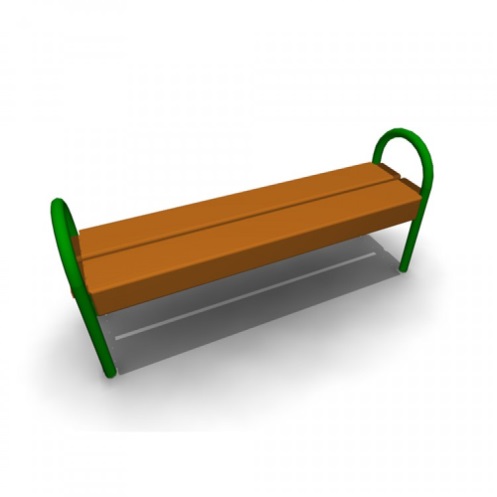 Скамья без спинки:длина скамейки - ;ширина – ;высота - .1.2.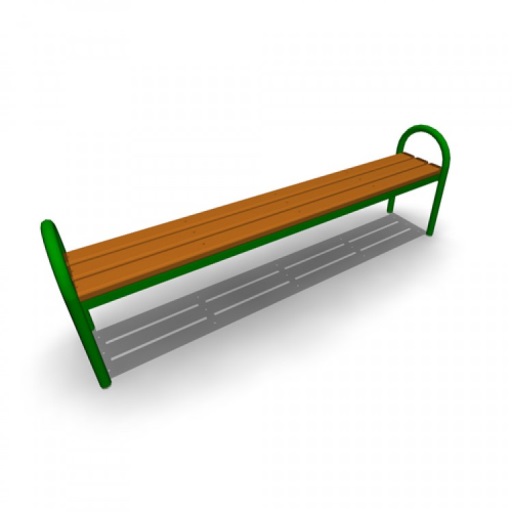 Скамья без спинки:длина скамейки - ;ширина - ;высота - .1.3.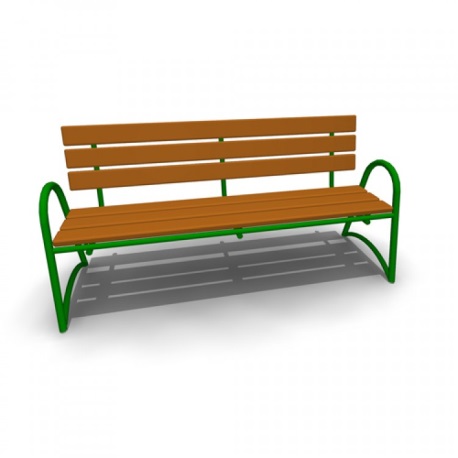 Скамья со спинкой:длина скамейки - ;ширина - ;высота - .Урна Урна Урна 2.1.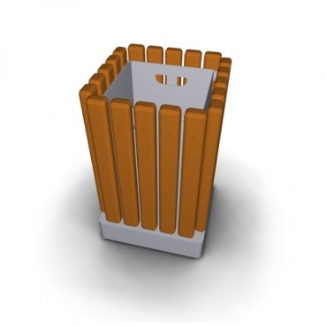 Урна металлическая «Деревянный декор»:высота - 665мм;ширина - ;объем: 2.2.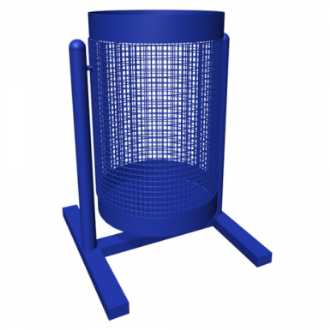 Урна для мусора:высота - ;ширина – ;объем: .2.3.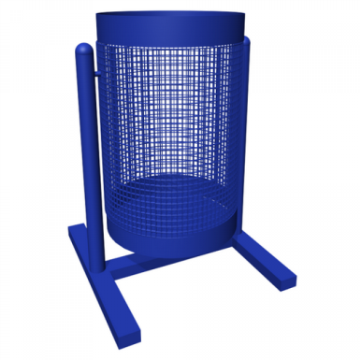 Урна уличная:высота - ;ширина - ;объем: .№ п/пНаименование и характеристика строительных работ и конструкцииЕдиница измеренияСтоимость в ценах 1 квартала 2017 года с НДС, руб.1234Раздел 1. Ремонт дворовых проездов.Раздел 1. Ремонт дворовых проездов.Раздел 1. Ремонт дворовых проездов.Разборка покрытия, исправление профиля с добавлением щебня, устройство покрытия из ЩМА-15 т.6 см, регулировка крышек колодцевм21387Выравнивание основания щебнем 5см, розлив битума, устройство покрытия из а/б смеси тип Б толщиной , регулирование высотного положения крышек колодцевм2635Ямочный ремонт асфальтобетонного покрытия: добавка в ямы песка, щебня, розлив битума, ремонт асфальтобетонного покрытия дорог однослойного толщиной  , 70мм с вывозом ломам21073Исправление профиля оснований щебеночных с добавлением нового материала, устройство покрытия из а/б смеси тип Б толщиной м2842Выемка непригодного грунта толщ.15см, устройство основания из щебня толщ.15см, устройство покрытия из а/б смеси тип Б толщиной м21182Разборка покрытия и подстилающих слоев, устройство щебеночного основания т.15см, замена поребрика, устройство покрытия из а/б смеси М2, типБ, т.6 смм21641Разборка покрытия и подстилающих слоев, устройство щебеночного основания т.15см,замена поребрика, устройство покрытия из а/б смеси М2, типБ, т.6 смм21867Разборка покрытий а/б; вывоз, утилизация отходов; исправление профиля оснований щебеночных с добавлением нового материала, ремонт бордюров, розлив вяжущих материалов, устройство а/б покрытия (толщина слоя )м21031Разборка покрытия. исправление профиля с добавлением щебня, устройство покрытия из а/б смеси М2, типБ, т.6 смм21102Разборка а/б толщ.  и бортового камня  с вывозом мусора. Разработка грунта с вывозом. Устройство песчаного слоя толщ. . Устройство щебеночного слоя толщ.18 см с розливом битума. Устройство нижнего слоя а/б толщ.  и верхнего . Установка бортового камня.м22263Снятие деформированных асфальтобетонных покрытий самоходными холодными фрезами с шириной фрезерования 500-1000мм и толщиной слоя до  с вывозом лома, разборка щебеночного основания с вывозом мусора, розлив битума, щебеночное основании  из местного материала, устройство покрытия из а/б смеси тип Б толщиной м21310Снятие деформированных асфальтобетонных покрытий самоходными холодными фрезами с шириной фрезерования 500- и толщиной слоя до  с вывозом лома, розлив битума, исправление профиля оснований щебеночных с добавлением нового материала, устройство покрытия из а/б смеси тип Б толщиной м21092Снятие деформированных асфальтобетонных покрытий самоходными холодными фрезами с шириной фрезерования 500- и толщиной слоя до  с вывозом лома. Устройство прослойки из нетканого синтетического материала (НСМ), устройство подстилающих и выравнивающих слоев оснований из щебня 20см, устройство покрытия из горячих асфальтобетонных смесей асфальтоукладчиками типа «VOGELE» средних типоразмеров при ширине укладки до  и толщиной слоя , регулирование высотного положения крышек колодцевм21271Раздел 2. Обеспечение освещения дворовых территорий.Раздел 2. Обеспечение освещения дворовых территорий.Раздел 2. Обеспечение освещения дворовых территорий.Установка светильников на кронштейнах над подъездамишт7803Установка опор деревянных в ж/б кольцо с забутовкой, установка 2-х светильников с подключением к существующей сетишт41312Установка опор деревянных в ж/б кольцо с забутовкой, установка светильников, установка щитка управления освещением, подключение к существующей сетишт47456Замена светильников на стене здания, замена кабеля освещенияшт11410Разработка грунта, устройство пастели в траншее под кабель из песка, устройство трубопроводов из хризотилцементных труб, прокладка кабеля в траншеях, трубах, обратная засыпка траншей, установка стальных опор фланцевых на закладной элемент фундамента, установка светильников, установка фотореле, протягивание кабеля в опорах.шт59737Раздел 3. Установка скамеек.Раздел 3. Установка скамеек.Раздел 3. Установка скамеек.Установка деревянных скамеек на металлических ножках тип "Лавка №2" на фундаментешт7523Установка бетонной скамьи на фундаментешт9300 - 9876Установка скамеек ж/б на грунтшт6750Раздел 4. Установка урн.Раздел 4. Установка урн.Раздел 4. Установка урн.Установка металлической урны с устройством бетонных фундаментовшт.2284-2913Установка бетонной урны тип-9 с вкладышем на фундаментешт4000 - 5670Установка ж/б урны на грунтшт3243Раздел 5. Обустройство тротуаров, пешеходных дорожек (в том числе тротуарной плиткой).Раздел 5. Обустройство тротуаров, пешеходных дорожек (в том числе тротуарной плиткой).Раздел 5. Обустройство тротуаров, пешеходных дорожек (в том числе тротуарной плиткой).Снятие растительного грунта под тротуар, устройство оснований толщиной  под тротуары, розлив битума, устройство асфальтобетонных покрытий дорожек и тротуаров однослойных из мелкозернистой асфальто-бетонной смеси тип Б толщиной м21144Устройство пешеходной дорожки из отсева т.12см с установкой антисептированной бортовой доским2717Снятие грунта с вывозом на расстояние , устройство оснований - песчаного толщ. , щебеночного толщ. , устройство а/б покрытия толщ. , укладка антисептированной бортовой доски.м21015Устройство песчаного слоя толщ.10 см, укладка брусчатки, установка бордюрного камня.м21727Раздел 6. Установка бордюрных камней.Раздел 6. Установка бордюрных камней.Раздел 6. Установка бордюрных камней.Установка бортового камня (дорожного)м1135Установка бортового камня (тротуарного)м914Разборка бортового камня, щебеночного основания под ним, вывоз мусора, устройство щебеночного основания под бортовой камень, установка бортовых камней бетонных БР 100.30.15м1640Устройство корыта под бортовой камень, установка бортовых камней бетонных БР 100.30.15м1317Установка бордюрного камня сеч.200х80м877Раздел 7. Установка качелей.Раздел 7. Установка качелей.Раздел 7. Установка качелей.Установка качели на металлических стойках, двойные с подвеской качели с резиновым сиденьем (4155)шт.44222Сборка и установка качелей двойных шт28850 - 29552Установка качалки-балансир (малая)шт12990Раздел 8 Устройство гостевой стоянки (автомобильной парковки).Раздел 8 Устройство гостевой стоянки (автомобильной парковки).Раздел 8 Устройство гостевой стоянки (автомобильной парковки).Устройство корыта с отвозкой земли, щебеночное основание  из местного материалам2469Устройство покрытий толщиной  (50% отсев, 50% щебень фр.5-10); устройство узкого бортового камня БР100.20.8м2496Срезка грунта, установка бортового камня, устройство основания из ЩПС 12см. устройство а/б покрытия  тип Б, регулировка крышек колодцевм21463Разборка а/б толщ.  и бортового камня, разработка грунта с вывозом мусора и грунта. Устройство оснований - песчаного толщ. , щебеночного толщ.18 см с розливом битума, устройство слоя а/б нижнего толщ.  и верхнего , установка бортового камня.м22263Разработка грунта с вывозом. Устройство песчаной подсыпки толщ.20 см, укладка геотекстиля, устройство щебеночного слоя толщ.15 см, устройство а/б слоя толщ.7 см.м21601Раздел 9. Оборудование детской (игровой) площадки.Раздел 9. Оборудование детской (игровой) площадки.Раздел 9. Оборудование детской (игровой) площадки.Монтаж детского оборудования на спортивной площадке (Игровой комплекс "Ривьера"(5611); Песочный дворик с горкой "Мадагаскар"(Д4279); детский спортивный комплекс (6171); качалка на пружине "Мотоцикл"(4112); качалка на пружине "Динозаврик"(4119); качалка балансир "Средняя"(4104); карусель (4192); качели (2 сиденья до 12 лет.)(4155+4968); качели (2 сиденья до 3 лет.) ( 4155+4969) – площадка 560м2комплект766343Игровой комплекс «Париж» (Альфа-Альянс) с установкой стоек на бетонные фундаменты и сборке деревянных и пластиковых элементовкомплект90017Устройство основания площадки из отсева т.20см с выемкой грунта, установка оборудования: ООО "Мастерфайбер-Карелия", песочница-1241, качели-1103, 8мХ3мм22378Установка и сборка детского игрового комплекса «Фруктовый сад» 5101 производства 3t-groupкомплект167112Установка карусели КАР-1.8 (Диком)шт32766Сборка и установка игрового комплекса "Бизнес" МГ-5, спортивного комплекса Т-140, беседки ДЕ-1, качалки-балансира МК-8, качелей К-16/2, информационного стенда, тренажеров Т-151, Т-121.комплект585495Сборка и установка горки Г-2, качелей К-2 2 шт, баскетбольной стойки, спортивного комплекса Т-92, качалки на пружине, скамейкикомплект240345Сборка и установка с бетонированием стоек горки простой, качелей одинарных, песочницы, качалки на пружине, песочницы, лавочки 2 шт, урныкомплект98942Сборка и установка с бетонированием стоек игрового комплекса №25.1, беседки «Мини», качалки-балансира, качелей двойных, качелей «Диван», гимнастического комплекса №37, рукохода «ГК Егоза».комплект345797Сборка и установка с бетонированием стоек детского игрового комплекса «Идальго 6»комплект234 388Сборка и установка с бетонированием стоек детской игровой площадки «Джунгли 7»комплект128 220Устройство подстилающих слоев из отсева толщиной , установка детского рукохода (Рукоход с брусьями №6705 «Мир Детям»), установка игрового комплекса (Детский игровой комплекс №5114 «Мир Детям»), установка карусели (Детская карусель №4192 «Мир Детям»), установка качалки-балансира (Качалка балансир средняя №4104 «Мир Детям»), установка качалки на пружине (Качалка на пружине «Самолет» №5111 «Мир Детям»), установка оборудования «Счеты на столбах» (Счеты на столбах от 1 года №4232 «Мир Детям»), установка качели (Качели на мет. стойках малые с жесткой подвеской №4151 «Мир Детям»), установка песочницы (Песочница №4242 «Мир Детям») с заполнением песком, установка детского домика-беседки (Детский домик-беседка №4302 «Мир Детям»)комплект494503Раздел 10. Оборудование спортивной площадки.Раздел 10. Оборудование спортивной площадки.Раздел 10. Оборудование спортивной площадки.Спортивный турник детский-взрослый, 2 стойки волейбольные с сеткой с установкой на бетонный фундаменткомплект23419Устройство тренажерной площадки МИНИ – три тренажера: Т0209 ПодтягиваниеЖим, Т0302 СтепВелоСкороход, Т0401 ХипсШейкерЛыжникикомплект156561Сборка и установка комплекса "Трапеция" и рукоходакомплект98 519Устройство площадки для баскетбола, волейбола и мини-футбола (подготовительные работы: срезка кустарника, валка деревьев, корчевка пней, обивка земли с выкорчеванных пней, засыпка ям грунтом, планировка площадки бульдозером с устройством песчаного основания, устройство щебеночного основания, устройство покрытия из резиновой крошки толщ. 15см, установка оборудования (копание ям, устройство фундаментов, установка закладных деталей, монтаж ворот для мини-футбола, установка стоек баскетбольных с щитом и сеткой, установка стоек волейбольных с сеткой со стальным тросом)комплект1735245Устройство спортивной площадки (установка бортовых камней сеч.200х80, устройство основания из отсева толщ.100мм, установка стойки баскетбольной (стойка баскетбольная №6500 «мир Детям»), установка ворот гандбольных (ворота гандбольные №6601 «Мир Детям» + сетка для гандбольных ворот №6904).комплект169017Раздел 11. Озеленение территории Раздел 11. Озеленение территории Раздел 11. Озеленение территории Посев газонов вручную с подготовкой почвы с внесением растительной земли слоем 15см механизированным способомм2407-463Устройство насыпных клумб и рабаток при высоте настилаемого слоя до , Посадка многолетних цветников при густоте посадки 1,6 тыс. шт. цветовм21839Устройство рокария с насыпкой растительной земли, посадкой цветов и посевом травм2760Устройство корыта под цветники глубиной  вручную, вывоз дерна, Подготовка почвы для устройства партерного и обыкновенного газона с внесением растительной земли слоем  вручную, Посев газонов партерных, мавританских и обыкновенных вручнуюм2530Посадка деревьев с подготовкой посадочного места с добавлением растительной земли (клен)шт6234Подготовка стандартных посадочных мест для однорядной живой изгороди вручную с добавлением растительной земли до 75%, Посадка кустарников-саженцев в живую изгородь однорядную и вьющихся растений (типа ель обыкновенная)м живой изгороди1651Посадка кустарника (сирень) с копкой ям и внесением растительной земли до 75%шт2400Раздел 12. Установка ограждений.Раздел 12. Установка ограждений.Раздел 12. Установка ограждений.Устройство газонных ограждений из металлических секций L=2м, h=0,5м из профильной трубы 25х25 с устройством фундаментовм879 - 992Устройство ограждений h=0,5 из деревянного штакетника с окраскойм823Раздел 13. Обрезка деревьев и кустов.Раздел 13. Обрезка деревьев и кустов.Раздел 13. Обрезка деревьев и кустов.Стрижка живых изгородей (легким кусторезом)м2 развернутой поверхности кроны21Раздел 14. Удаление аварийных деревьев.Раздел 14. Удаление аварийных деревьев.Раздел 14. Удаление аварийных деревьев.Валка деревьев до  (тополь),с вывозом мусора.шт.4190Валка деревьев (без корчевки), вывоз на свалку шт3677Раздел 15. Демонтаж хозяйственных построек (в том числе сараев) и строительство сараевРаздел 15. Демонтаж хозяйственных построек (в том числе сараев) и строительство сараевРаздел 15. Демонтаж хозяйственных построек (в том числе сараев) и строительство сараевСнос сараев с вывозкой мусора от разборки10м2 площади застройки6796Раздел 16. Устройство хозяйственно-бытовых площадок для установки контейнеров-мусоросборников.Раздел 16. Устройство хозяйственно-бытовых площадок для установки контейнеров-мусоросборников.Раздел 16. Устройство хозяйственно-бытовых площадок для установки контейнеров-мусоросборников.Устройство площадки под мусоросборник – бетонная подготовка 10см с армированиемм2658Раздел 17. Отсыпка дворовой территории (выравнивание).Раздел 17. Отсыпка дворовой территории (выравнивание).Раздел 17. Отсыпка дворовой территории (выравнивание).Срезка грунта, отсыпка песком (), планировка механизированным способомм2362Засыпка песком с уплотнением.м3537Раздел 18. Устройство площадок для выгула животных.Раздел 18. Устройство площадок для выгула животных.Раздел 18. Устройство площадок для выгула животных.Раздел 19. Оборудование велопарковки.Раздел 19. Оборудование велопарковки.Раздел 19. Оборудование велопарковки.Раздел 20. Устройство ливневой канализации.Раздел 20. Устройство ливневой канализации.Раздел 20. Устройство ливневой канализации.Разработка вручную траншей, устройство щебеночного основания, укладка дренажных трубД=110 и водоотводных лотков АКВА СТОП с пластиковой решеткойм687Планировка земли. установка перехватывающих открытых ж/б лотков на газоне, устройство бетонной подготовки с верхней стороны лотковм4250Прокладка гофрированной дренажной трубы «Геодрен 200 (в фильтре), установка верхнего кольца и плиты перекрытия колодцев, установка дождеприемных люковм1132Наименова-ниеОтветственный исполнитель, соисполнитель, государственный заказчик-координатор, участникИсточник финансированияКод бюджетной классификацииКод бюджетной классификацииКод бюджетной классификацииКод бюджетной классификацииОбъемы бюджетных ассигнований (тыс.рублей)Объемы бюджетных ассигнований (тыс.рублей)Объемы бюджетных ассигнований (тыс.рублей)Объемы бюджетных ассигнований (тыс.рублей)Объемы бюджетных ассигнований (тыс.рублей)Объемы бюджетных ассигнований (тыс.рублей)Объемы бюджетных ассигнований (тыс.рублей)Наименова-ниеОтветственный исполнитель, соисполнитель, государственный заказчик-координатор, участникИсточник финансированияГРБСРз
ПрЦСРВР2018 год2019 год2020 год2021 год2022 год2023 год2024 годМуниципальная программа «Формирования современной городской среды на территории Боровского сельского поселения на 2018-2024 годы»Администрация Боровского сельского поселенияБюджет Боровского сельского поселения9020503;0409240F255550244251,49056,71537,83026,5008027,4231827,4231830,47022Муниципальная программа «Формирования современной городской среды на территории Боровского сельского поселения на 2018-2024 годы»Администрация Боровского сельского поселенияБюджет Республики Карелия9020503;0409240F255550244251,4908,4536,30530441,6804,570534,570535,07852Муниципальная программа «Формирования современной городской среды на территории Боровского сельского поселения на 2018-2024 годы»Администрация Боровского сельского поселенияБюджет Российской Федерации9020503;0409240F2555502443940,010836,802624,1947437,263452,48247452,48247502,75848Муниципальная программа «Формирования современной городской среды на территории Боровского сельского поселения на 2018-2024 годы»Администрация Боровского сельского поселенияБезвозмездные поступления9020503;0409240F255550244114,5413,100000Наименование мероприятия ПрограммыИсточник финансированияОбщий объем финансовых ресурсов необходимых для реализации мероприятия по годам (тыс.руб.) Общий объем финансовых ресурсов необходимых для реализации мероприятия по годам (тыс.руб.) Общий объем финансовых ресурсов необходимых для реализации мероприятия по годам (тыс.руб.) Общий объем финансовых ресурсов необходимых для реализации мероприятия по годам (тыс.руб.) Общий объем финансовых ресурсов необходимых для реализации мероприятия по годам (тыс.руб.) Общий объем финансовых ресурсов необходимых для реализации мероприятия по годам (тыс.руб.) Общий объем финансовых ресурсов необходимых для реализации мероприятия по годам (тыс.руб.) Эксплуатационные расходы, возникающие в результате реализации мероприятияНаименование мероприятия ПрограммыИсточник финансирования2018201920202021202220232024Эксплуатационные расходы, возникающие в результате реализации мероприятияБлагоустройство дворовых и общественных территорий Средства бюджета муниципального образования –424,77960 тыс.руб;Средств бюджета Республики Карелия предоставляемые на реализацию мероприятий по формированию комфортной городской среды – 6979,665 тыс.руб.;Средства безвозмездных поступлений в бюджет муниципального образования – 127,64 тыс.руб.;4557,530915,07668,33468,18080484,47618484,47618538,30722№ п/пЗадачи, направлены на достижение 
целиПоказатели, характеризующие достижение целиЕдиницаизмеренияЗнач пок за 2018 гПланируемое значение показателяпо годам реализации (2019г.)Планируемое значение показателяпо годам реализации (2020г.)Планируемое значение показателяпо годам реализации (2021г.)Планируемое значение показателяпо годам реализации (2022г.)Планируемое значение показателяпо годам реализации (2023г.)Планируемое значение показателяпо годам реализации (2024г.)№ п/пЗадачи, направлены на достижение 
целиПоказатели, характеризующие достижение целиЕдиницаизмеренияЗнач пок за 2018 гПланируемое значение показателяпо годам реализации (2019г.)Планируемое значение показателяпо годам реализации (2020г.)Планируемое значение показателяпо годам реализации (2021г.)Планируемое значение показателяпо годам реализации (2022г.)Планируемое значение показателяпо годам реализации (2023г.)Планируемое значение показателяпо годам реализации (2024г.)1.2567910111213141.Задача 1. Повышение уровня благоустройства дворовых территорий в населённых пунктахКоличество благоустроенных дворовых территорий в населённых пунктахЕдиниц112202122.Задача 2.   Повышение уровня благоустройства общественных территорий в населённых пунктахКоличество благоустроенных общественных территорий в населённых пунктахЕдиниц32121342№п/пАдресный переченьПлощадь дворовой территории, кв.м.Перечень мероприятийОтветственныйЦелевой показательЦелевой показательСрок реализации по годам№п/пАдресный переченьПлощадь дворовой территории, кв.м.Перечень мероприятийОтветственныйЕдиница измеренияКоличествоСрок реализации по годам1ул. Советская 10Межевание земельного участка, постановка на кадастровый учёт.Администрация Боровского СПшт120212ул. Советская 1Межевание земельного участка, постановка на кадастровый учёт.Администрация Боровского СПшт12021-20243ул. Железнодорожная 5аМежевание земельного участка, постановка на кадастровый учёт.Администрация Боровского СПшт12021-20244ул. Гористая 16Межевание земельного участка, постановка на кадастровый учёт.Администрация Боровского СПшт12021-2024